EWANGELIADla Dzieci18/06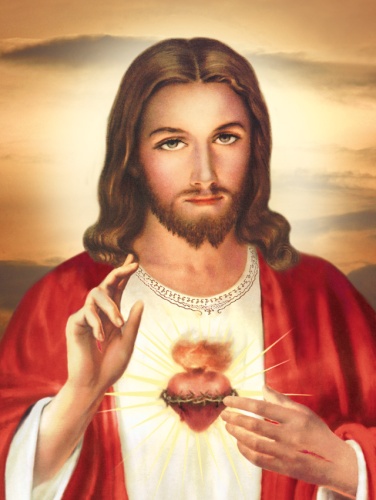 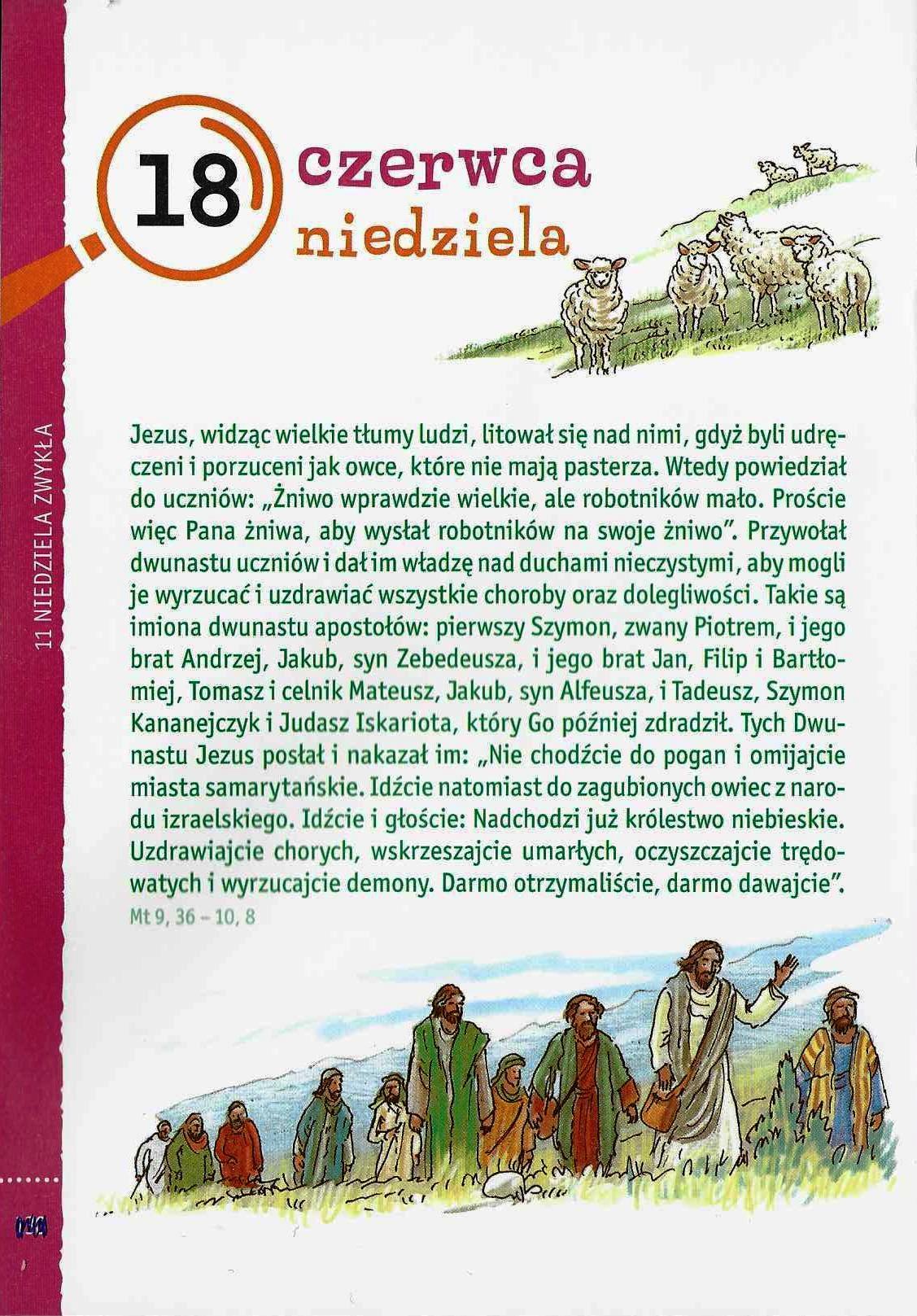 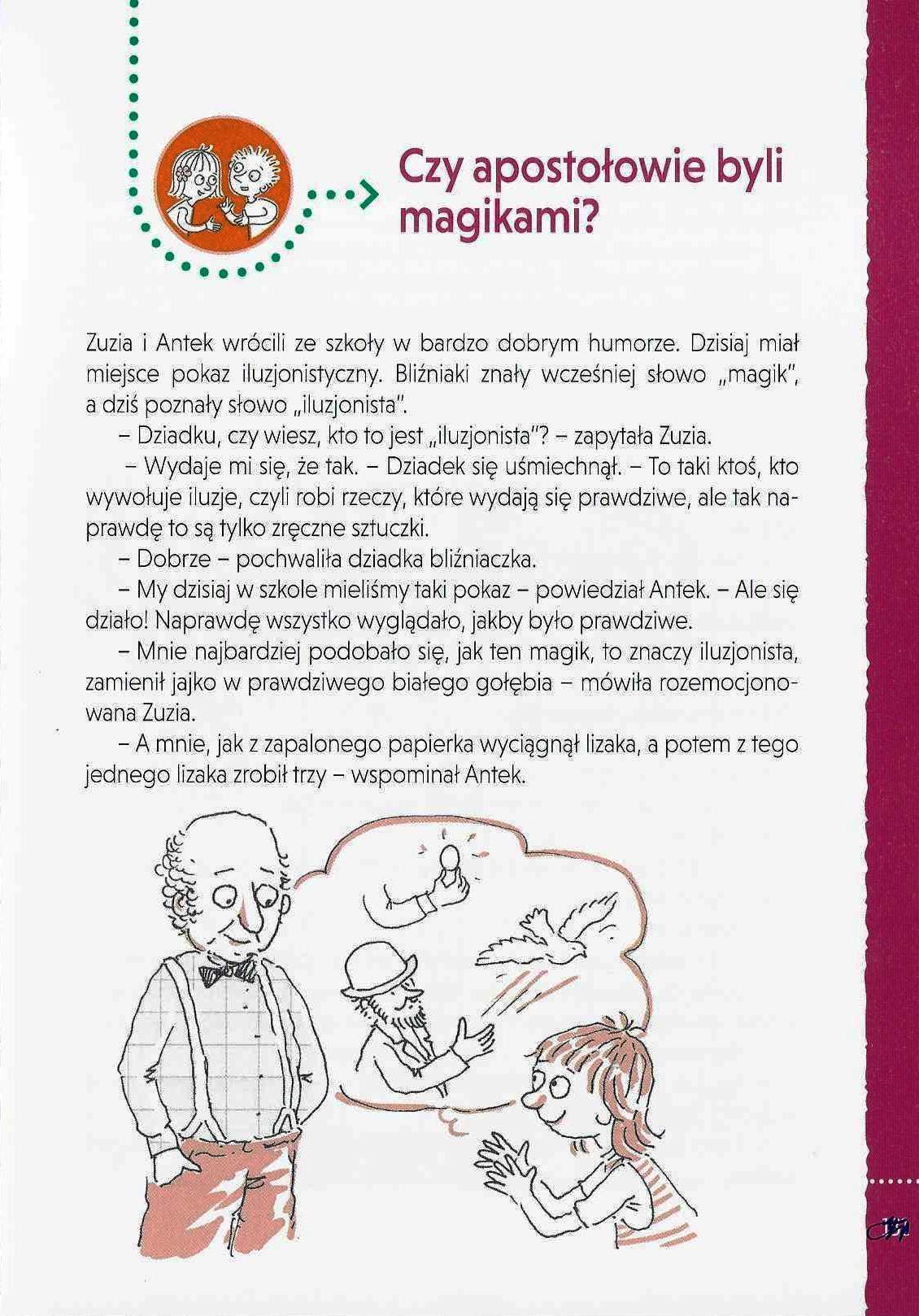 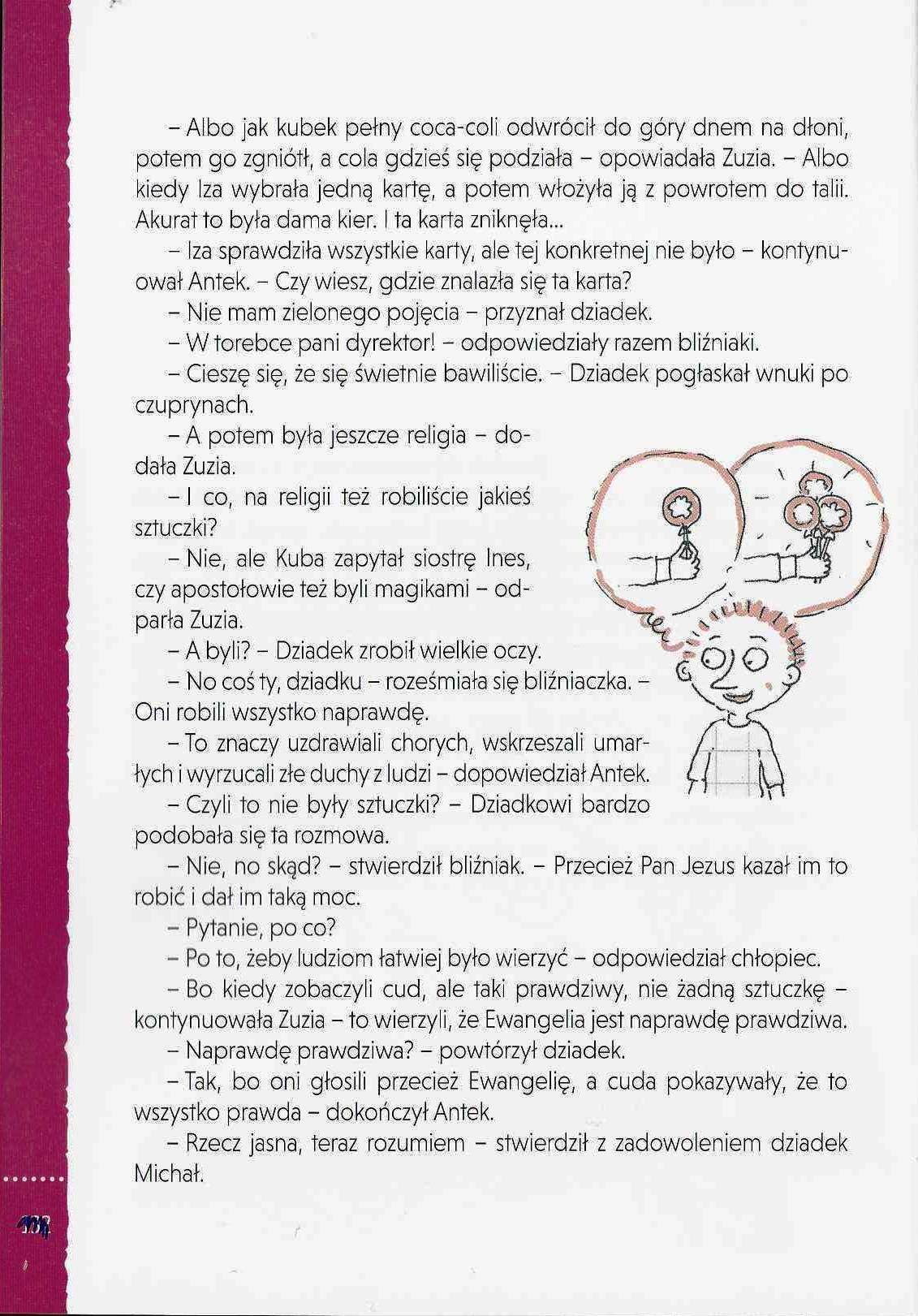 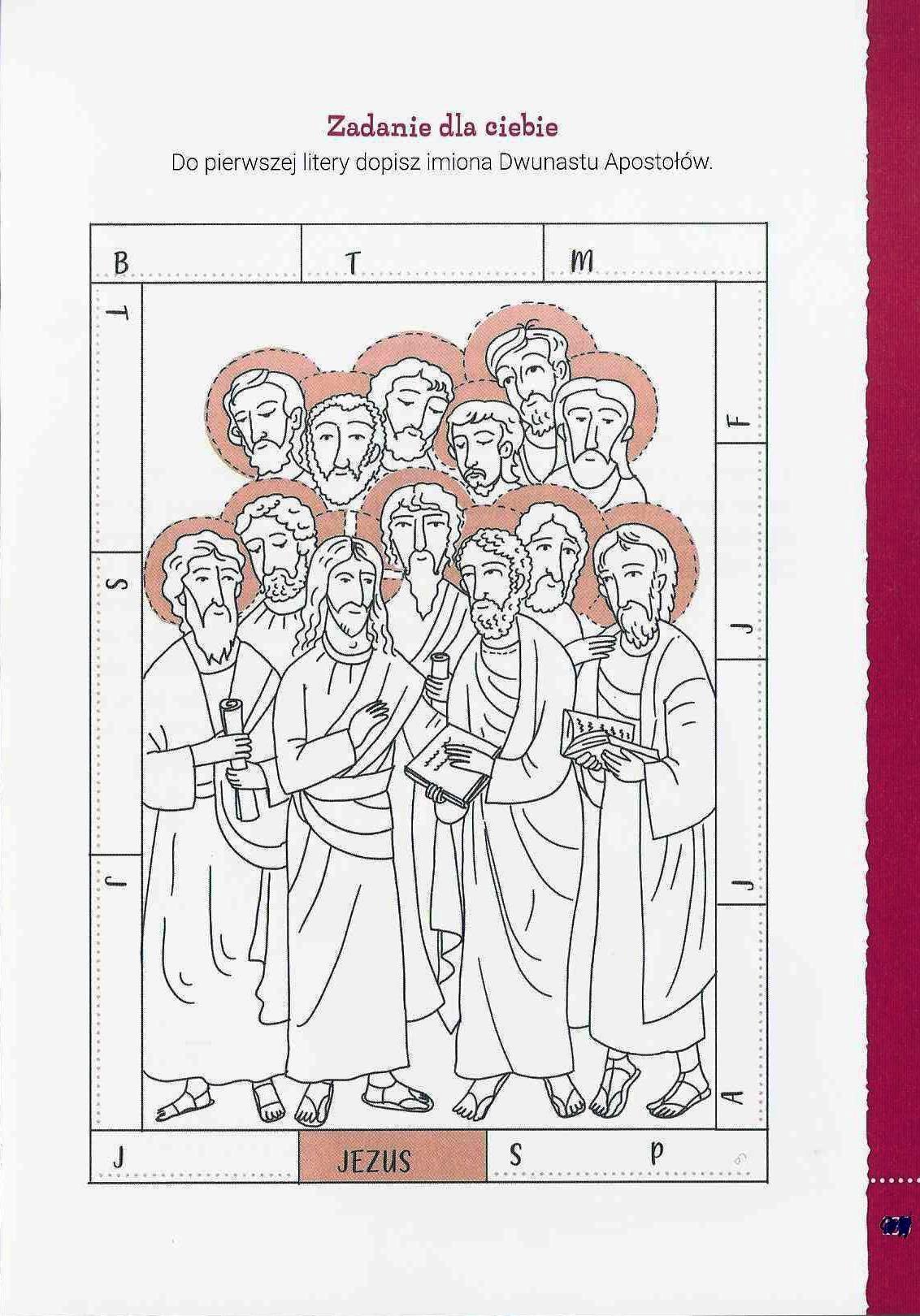 